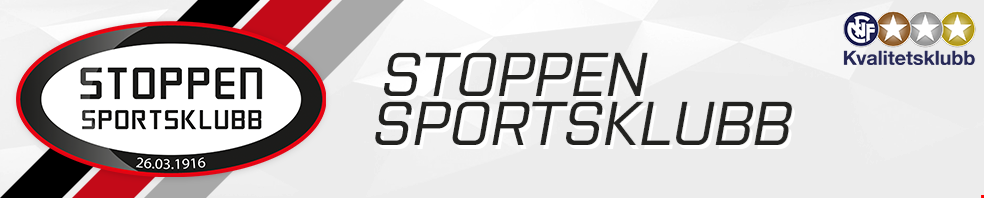 Sist revidert 02.09.20REGISTRERING AV PUBLIKUM PÅ SERIEKAMPER OG TRENINGSKAMPERFornavn, etternavn og telefonnummer må stå i registreringenMinner om at antall mennesker på en bane må begrenses mest muligListene vil bli lagret i 10 dager med tanke på smittesporingRegistrering skal skje på både seriekamper og treningskamperMAX 1 publikumer pr spillerLEGGES I POSTKASSE PÅ ENTEN LIUNGBANEN ELLER LIER STADION UMIDDELBART ETTER KAMPENHjemmelagBortelagDatoKampvertÅrsklasse/lagFORNAVNETTERNAVNTELEFONNUMMER